Exit TicketChoose one of the questions to answer in the space provided.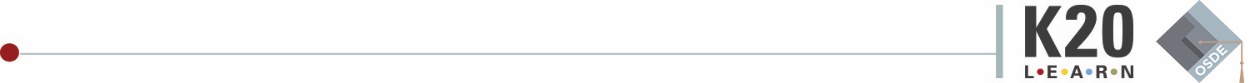 Exit TicketChoose one of the questions to answer in the space provided.What events occurred on March 5, 1770 that became known as the Boston Massacre?What role did perspective and propaganda play in the recounting of the events of the Boston Massacre?In what ways did the Boston Massacre lead to the outbreak of revolution in the colonies?What events occurred on March 5, 1770 that became known as the Boston Massacre?What role did perspective and propaganda play in the recounting of the events of the Boston Massacre?In what ways did the Boston Massacre lead to the outbreak of revolution in the colonies?